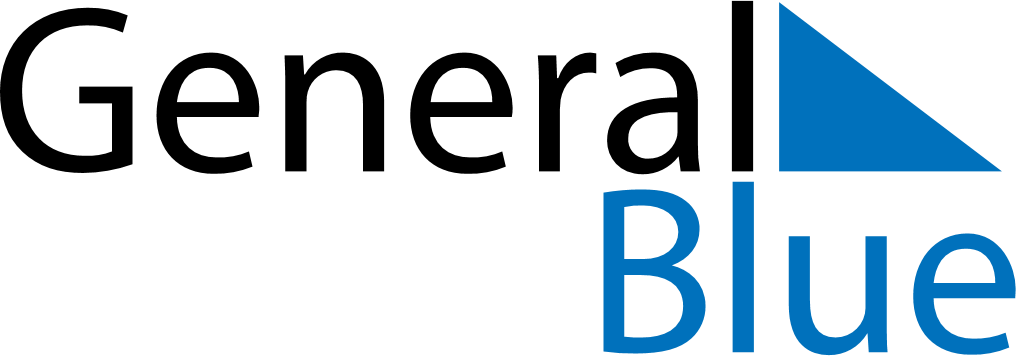 Gibraltar 2028 HolidaysGibraltar 2028 HolidaysDATENAME OF HOLIDAYJanuary 1, 2028SaturdayNew Year’s DayJanuary 3, 2028MondayNew Year’s Day (substitute day)March 13, 2028MondayCommonwealth DayMarch 26, 2028SundayMother’s DayApril 14, 2028FridayGood FridayApril 16, 2028SundayEaster SundayApril 17, 2028MondayEaster MondayApril 28, 2028FridayWorkers Memorial DayMay 1, 2028MondayMay DayMay 29, 2028MondaySpring bank holidayJune 18, 2028SundayFather’s DayJune 19, 2028MondayQueen’s BirthdayAugust 28, 2028MondayLate Summer Bank HolidaySeptember 4, 2028MondayGibraltar National Day (substitute day)September 10, 2028SundayGibraltar National DayDecember 25, 2028MondayChristmas DayDecember 26, 2028TuesdayBoxing Day